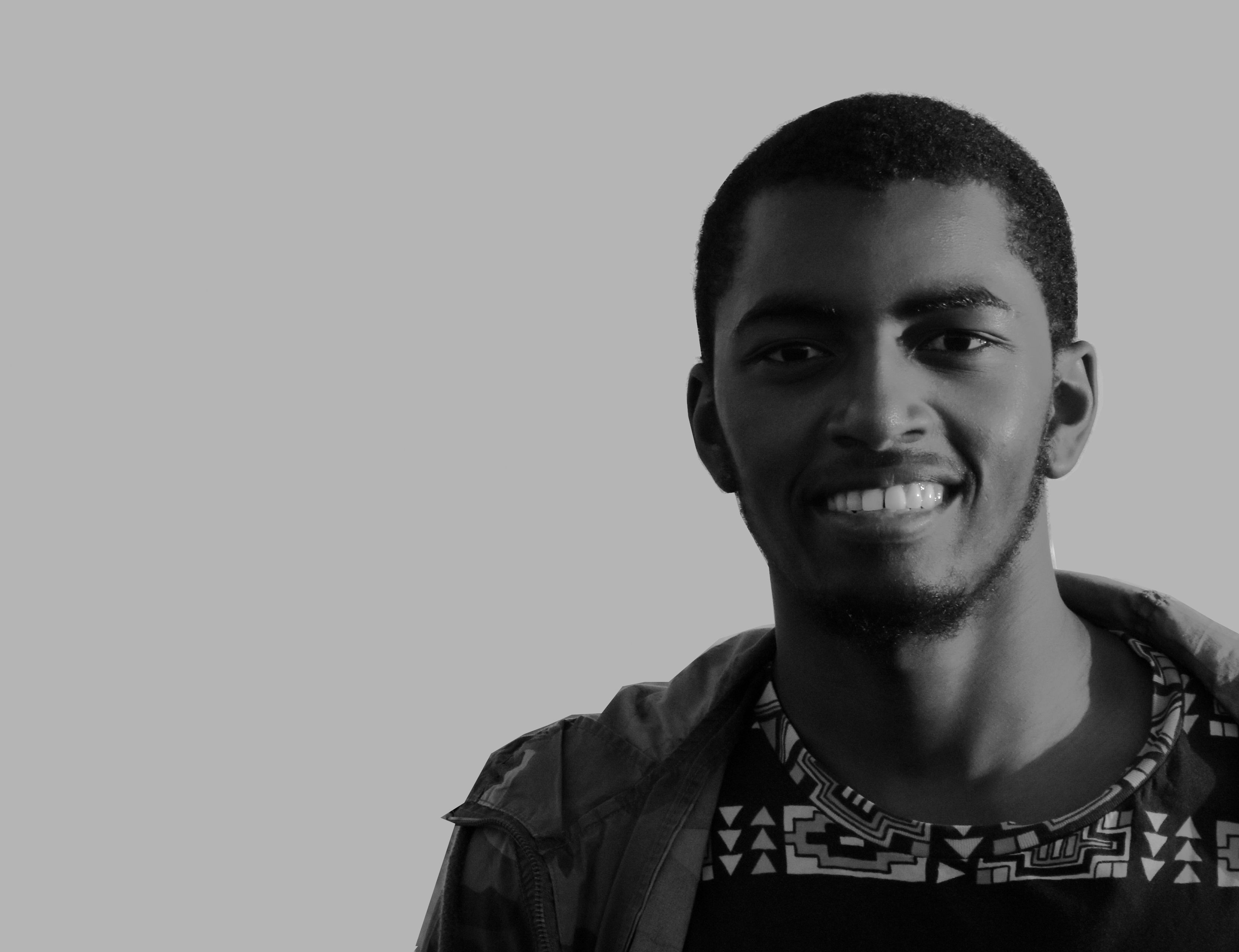 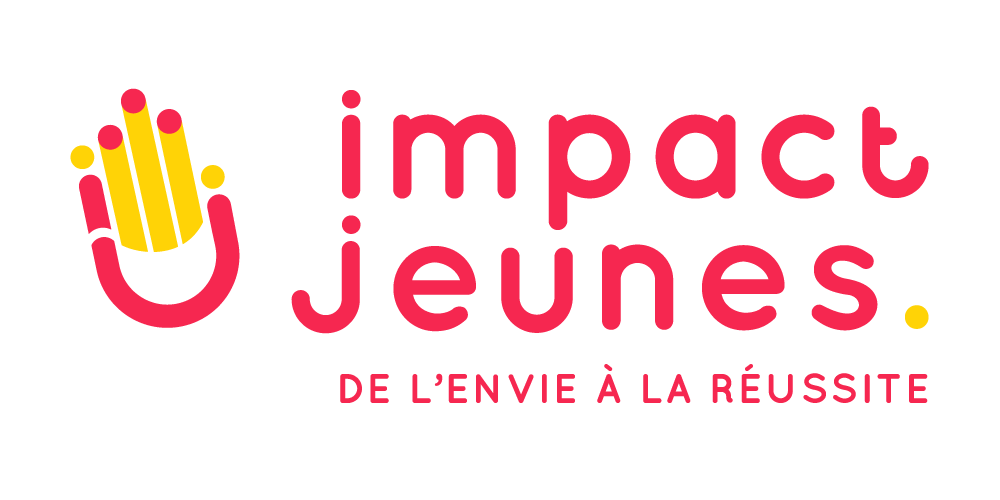 5 critères de présélection des nouveaux territoires Impact Jeunes
Caractéristiques du territoire (QPV et Bouches-du-Rhône)Concentration des moyens à une échelle micro, une échelle humaine pour maximiser l’effet de contagion positif en proximité 
Entre 800 et 1 500 jeunes de 13 à 30 ans2.    Une urgence à agir : fort taux de chômage des jeunes, nombreux besoins non couverts, etc.3.    Un écosystème à potentiel : Bassin d’emploi à proximité (moins de 10 Km), entreprises à proximité immédiate (pour implication opérationnelle :       stage, coaching, etc.), autres (universités, écoles de commerce, etc.)Acteurs en présence :4.    Une envie affirmée des principaux acteurs associatifs et institutionnels du territoire de bénéficier de la dynamique Impact Jeunes
5.    Un nombre suffisant d’acteurs locaux motivés par construire de nouveaux projets                ***TERRITOIRE CANDIDATVille  : ……………………………………….....                   Quartier / cité visé …………………………………………….            Nom du QPV : ……………………………………………….Code Postal : …………………...Département : Bouches du RhônePORTEUR DE RÉPONSEType de structure : 	Association 			Collectivité			EtatCollectif d’associationsAutres (préciser) : ….......Nom de la structure : ....................................................................................Adresse ..........................................................................................................Code Postal ....................................................................................................Ville ................................................................................................................Site internet ....................................................................................................REPRÉSENTÉ PARNom .................................................................................................................     Mail  .................................................................................................................Téléphone .........................................................................................................NOMS DES STRUCTURES ÉVENTUELLES ASSOCIÉES À LA CANDIDATURE ............................................................................................................................……………………………………………………………………………………………………………………….………………………………………………………………………………………………………………………..***
VOTRE MOTIVATION POUR RÉPONDRE À CET APPEL À MANIFESTATION D’INTÉRÊTCritère 1 : Un périmètre d’action à échelle humaine1. Mettre ci-dessous une carte indiquant le périmètre ciblé 2. Nombre d’habitants dont nombre de jeunes entre 13 et 30 ans résidant sur le territoire ciblé (entre 800 et 1500)Critère 2 : Une urgence à agir3. Chiffres clés du territoire :  Taux de chômage des jeunes, revenu médian, etc.4. Quels sont les principaux besoins / freins des jeunes auxquels il faut prioritairement répondre ? Des pistes de solutions / de projets sont-elles déjàimaginées pour y répondre ?Critère 3 : Un écosystème à potentiel 5. Y a-t-il un bassin d’emploi à proximité accessible ? Quels sont les grands secteurs d’activités qui le composent ?6. Existe-t-il des entreprises ou des entrepreneurs (de préférence à proximité) qui pourraient s’impliquer opérationnellement pour la réussiteprofessionnelle des jeunes :  coaching de jeunes dans leur recherche d’emploi, témoignage sur leur métier ou leur parcours, soutien scolaire,participation à des rencontres sportives avec des jeunes …etcCritère 4 et 5 : Des acteurs désireux de bénéficier de la dynamique Impact Jeunes et 
                              motivés par construire des projets répondant aux besoins des jeunes7. Quels sont les acteurs - associations, collèges, lycées, Service public de l’emploi ... -  agissant pour la réussite professionnelle ? Quelles actions mènent-ils (incluses les actions de levée des freins à l’emploi) ?8. Existe-t-il un ou plusieurs acteurs ayant tissé un lien de confiance avec un nombre significatif de jeunes habitant le territoire visé ? 
9. Outre le service public de l’emploi, existe-t-il une structure ou une personne proposant en proximité à ces jeunes un accompagnement vers 9. Outre le service public de l’emploi, existe-t-il une structure ou une personne proposant en proximité à ces jeunes un accompagnement vers l’emploi ?(appui à la définition du projet professionnel,  CV/ LM …)10. Comment décririez-vous la coopération entre les différents acteurs œuvrant pour la jeunesse du territoire visé ?Souhaitez-vous être le porteur de la phase 1 de préfiguration ?à savoir :
- Tester l’intérêt porté à cette démarche par les acteurs associatifs œuvrant pour les jeunes de ce territoire
- Co imaginer avec eux les 2 ou 3 projets qui pourraient répondre aux besoins identifiés auprès de certains jeunes,
- Mobiliser 3 ou 4 entreprises ou entrepreneurs personnellement motivés par le quartier et ses jeunes, prêts à y passer du temps, à motiver leur réseau, etc.
-> voir schéma ci dessous 

NB : Pour les acteurs associatifs qui souhaitent porter cette phase de préfiguration, une indemnité pourra être mobilisée (montant à définir au cas par cas)             Oui              Non. Si non, quel acteur est intéressé : ………………………………...
Pièces à envoyer avant le 8 mai à agir@impact-jeunes.org
- ce dossier de candidature
- un lettre de soutien d’au moins 1 association locale du territoire 
- [si vous êtes une association ou une entreprise] une lettre de soutien d’un moins un acteur public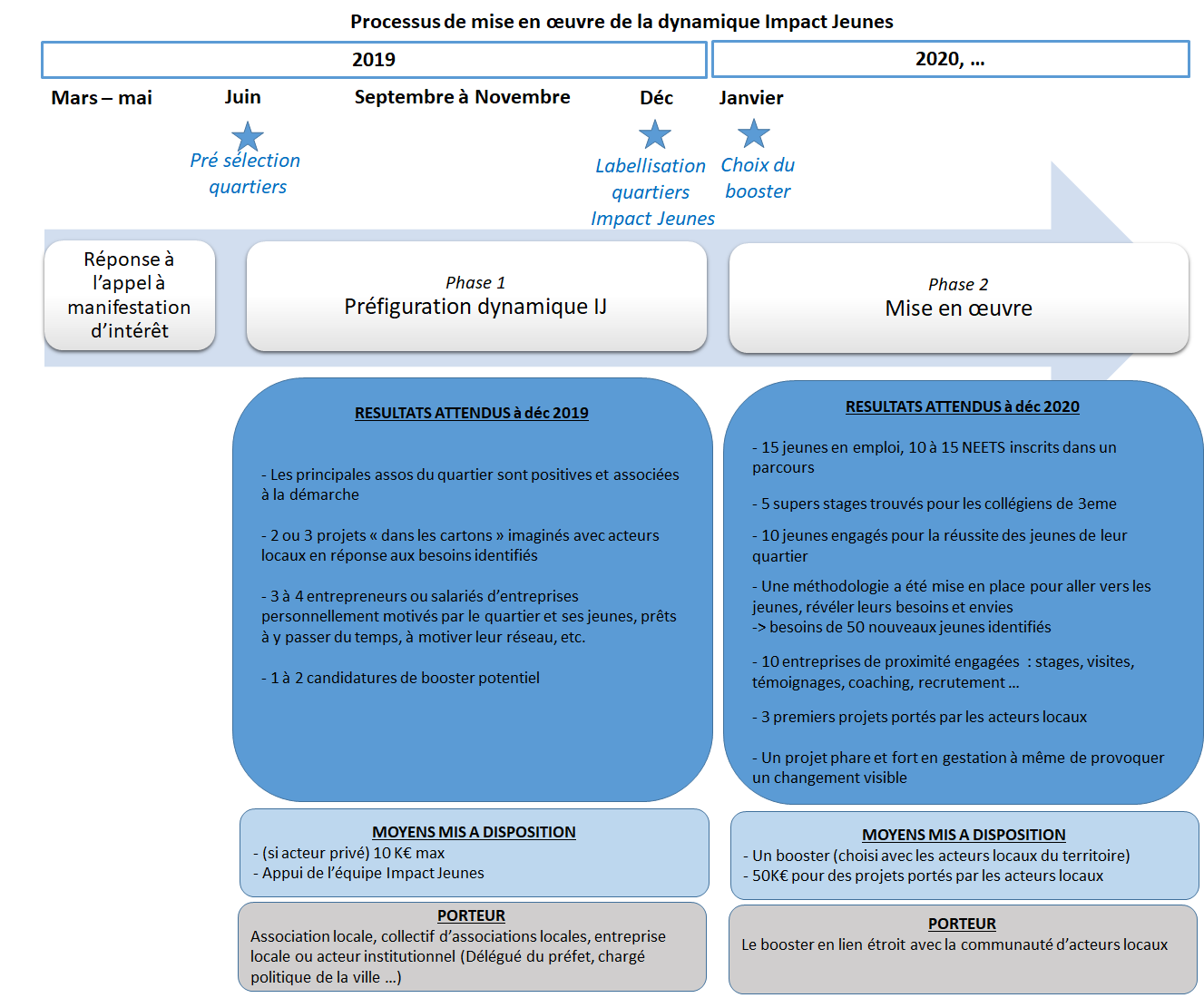 